I. Vyplní  uchádzač :                                   II. Vyplní všeobecný lekár pre dospelých : *prílohou prihlášky je overená kópia maturitného vysvedčenia, doklad o zmene priezviska (sobášny list)Stredná zdravotnícka škola, Lúčna 2, Lučenec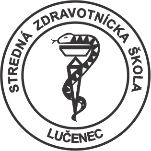 P R I H L Á Š K A   na pomaturitné štúdium  ODBOR: 5361 N - PRAKTICKÁ SESTRA              PRIHLÁŠKA PRE PRVÉ KOLO MUSÍ BYŤ PODANÁ DO 31. MÁJAV ..............................................  dňa  ...........................                 Podpis uchádzača .........................................POSUDOK ZMLUVNÉHO LEKÁRA K ZDRAVOTNEJ SPÔSOBILOSTI K ŠTÚDIU ZVOLENÉHO ODBORU Uchádzač spĺňa zdravotné kritériá na prácu v odbore, vrátane kritérií pre pracovníkov vykonávajúcich  epidemiologicky závažnú činnosť  netrpí -    poruchami obmedzujúcimi funkcie nosného a pohybového systému, postihnutím horných končatín, ktoré obmedzuje      funkciu rúk, prstov a ich dobrú pohybovú koordináciu,chronickým a recidivujúcim  ochorením kože, ktoré výrazne postihuje ruky,závažným chronickým, recidividujúcim ochorením dýchacích ciest závažným postihnutím centrálneho nervového systému s poruchami pohybových koordinácií,záchvatovitými stavmi,  psychickými poruchaminemá návykové látky v anamnéze,spĺňa požadovanú zrakovú a sluchovú ostrosť, (centrálnu zrakovú ostrosť aspoň jedného oka 6/6 do diaľky, J.č. 1 nablízko s prípadnou korekciou, bez zúženia zorného poľa pod 45 stupňov (vrcholový uhol 90 stupňov) a bez nálezu progresívnych zmien na očnom pozadí, sluchovú ostrosť aspoň jedného ucha pre šepot z )V ...........................................  dňa ......................                                                                  Pečiatka a podpis  lekáraPOTVRDENIE LEKÁRA O OČKOVANÍ PROTI HEPATITÍDE TYPU B, MIN. 1 DÁVKA:Názov očkovacej látky:Dátum podania 1. dávky: V ...........................................  dňa ......................                                                                  Pečiatka a podpis  lekára